§2190.  Denial of license; suspension or revocationThe department may suspend or revoke a license pursuant to Title 5, section 10004.  In addition, the department may refuse to issue or renew or the District Court may suspend, revoke or refuse to renew a license on any of the following grounds:  [PL 1999, c. 84, §3 (NEW); PL 1999, c. 547, Pt. B, §78 (AMD); PL 1999, c. 547, Pt. B, §80 (AFF).]1.  Misstatement.  Deliberate misstatement in the application for original license or in the application for any renewal license under this subchapter;[PL 1999, c. 84, §3 (NEW).]2.  Violation.  Violating any provision of this chapter or any rule of the department;[PL 1999, c. 84, §3 (NEW).]3.  Aiding or abetting.  Willfully aiding or abetting another in the violation of this subchapter or of any rule issued pursuant to this subchapter;[PL 1999, c. 84, §3 (NEW).]4.  Unauthorized use of license.  Allowing one's license under this subchapter to be used by an unlicensed person;[PL 1999, c. 84, §3 (NEW).]5.  Misrepresentation.  Making substantial misrepresentation or false promises of a character likely to influence, persuade or induce in connection with the business of an arborist;[PL 1999, c. 84, §3 (NEW).]6.  False advertising.  Pursuing a continued course of misrepresentation or of making false promises through advertising, sales representatives, agents or otherwise in connection with the business of an arborist;[PL 2003, c. 343, §3 (AMD).]7.  Qualifications.  Failure to possess the necessary qualifications or to meet the requirements of this subchapter for the issuance or holding of a license; or[PL 2003, c. 343, §3 (AMD).]8.  Continued course of unprofessional conduct.  Pursuing a continued course of conduct that violates the standards of practice for the profession as established by rule and that is demonstrated by repeated verified complaints against a licensed arborist.[PL 2003, c. 343, §4 (NEW).]SECTION HISTORYPL 1999, c. 84, §3 (NEW). PL 1999, c. 547, §B78 (AMD). PL 1999, c. 547, §B80 (AFF). PL 2003, c. 343, §§3,4 (AMD). The State of Maine claims a copyright in its codified statutes. If you intend to republish this material, we require that you include the following disclaimer in your publication:All copyrights and other rights to statutory text are reserved by the State of Maine. The text included in this publication reflects changes made through the First Regular and First Special Session of the 131st Maine Legislature and is current through November 1, 2023
                    . The text is subject to change without notice. It is a version that has not been officially certified by the Secretary of State. Refer to the Maine Revised Statutes Annotated and supplements for certified text.
                The Office of the Revisor of Statutes also requests that you send us one copy of any statutory publication you may produce. Our goal is not to restrict publishing activity, but to keep track of who is publishing what, to identify any needless duplication and to preserve the State's copyright rights.PLEASE NOTE: The Revisor's Office cannot perform research for or provide legal advice or interpretation of Maine law to the public. If you need legal assistance, please contact a qualified attorney.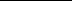 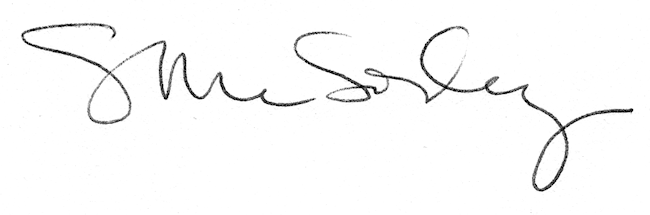 